Nazivi institucija Naručitelja natječaja na engleskom jeziku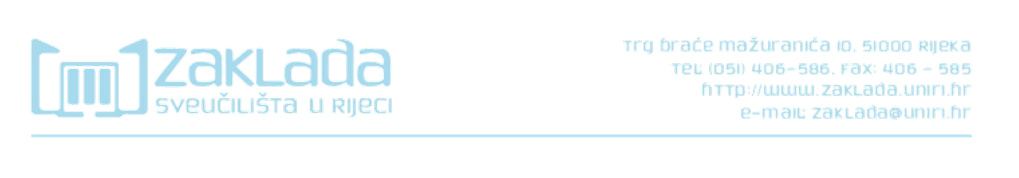 Dokumentacijsko-istraživački centar za europsku bioetiku „Fritz Jahr“ Sveučilišta u Rijeci  The „Fritz Jahr“ Documentation and Research Centre for European Bioethics at University of RijekaKatedra za društvene i humanističke znanosti u medicini Medicinskog fakulteta Sveučilišta u Rijeci  Department of Social Sciences and Medical Humanities – Faculty of Medicine, University of RijekaZnanstveni centar izvrsnosti za integrativnu bioetiku Centre of Excellence for Integrative Bioethics.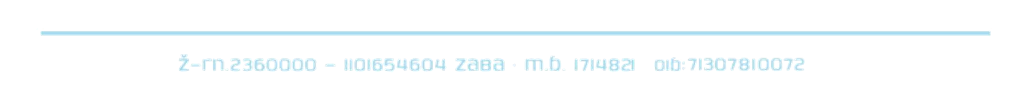 